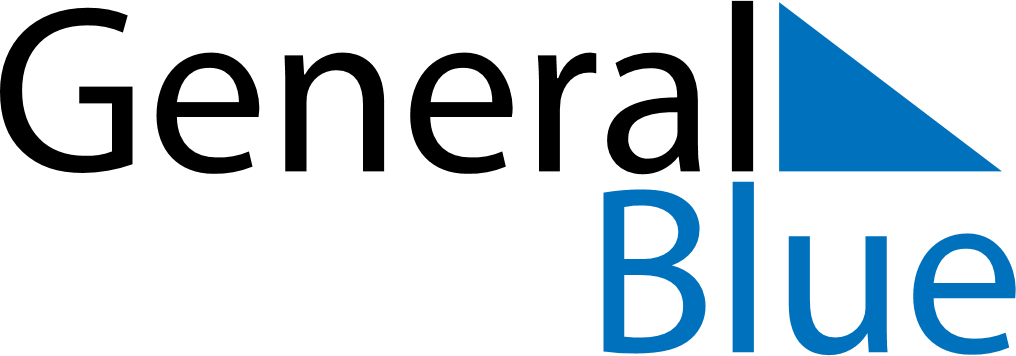 September 2021September 2021September 2021September 2021VenezuelaVenezuelaVenezuelaMondayTuesdayWednesdayThursdayFridaySaturdaySaturdaySunday123445678910111112Our Lady of CoromotoOur Lady of Coromoto1314151617181819202122232425252627282930